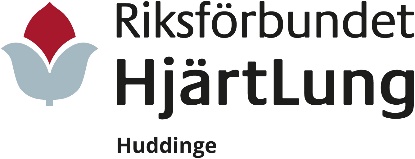 Mall för Kvittens för rösträknare vid poströstning vid föreningens årsmöte 2022Årsmötet har genomförts genom poströstning pga pandemin. Godkända röstsedlar har inkommit till föreningen senast den: datumAlla av medlemmar som deltar i poströstningen ingår i röstlängden. Information och handlingar för årsmötet finns på föreningens hemsida, beslut godkänns i enlighet med våra stadgar.ANTAL RÖSTSEDLAR: ____________Summering av antal  markerade ja och nej:Sammanfattande kommentar: RösträknareNamn:Telefon/mail:Adress:Kvittens (med namnförtydligande):Namn:Telefon/mail:Adress:Kvittens (med namnförtydligande):Riksförbundet HjärtLung HuddingeFör frågor, kontakta: DagordningenAntal jaAntal nejFastställande av dagordningen samt röstlängden bestående av dem som poströstat med giltig poströst. Årsmötets behöriga sammankallande. Föreslagen mötesordförande och mötessekreterare.Föreslagen justeringsperson tillika rösträknare. Godkännande av verksamhetsberättelsen, resultat- och balansräkningen samt revisionsberättelsen för 2021. Godkännande av ansvarsfrihet för styrelsen.Godkännande av verksamhetsplan och budget 2022. Godkännande av arvode till styrelsen och övriga funktionärer för år 2022. Godkännande av föreslagen instruktion för valberedningenGodkännande av föreslagen instruktion för revisorerna.Godkännande av valberedningens förslag till styrelse och förtroenderevisorer för 2022. Godkännande av föreslagen studieorganisatör.Godkännande av föreslaget egenvårdsombud för hjärta, kärl och lungaGodkännande av föreslagen valberedning, sammankallande samt ersättare.Godkännande av föreslaget ombud till länsföreningens årsmöte 2022.